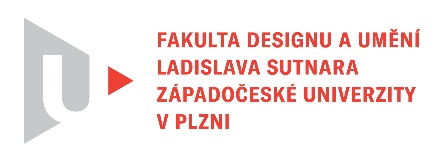 Protokol o hodnoceníkvalifikační práce Název bakalářské práce: MÉDIA A EXPERIMENT – Autoportrér a identitaPráci předložil student: Patrik MICHLStudijní obor a specializace: Multimediální design, specializace Nová média Hodnocení vedoucího prácePráci hodnotil: Doc. akademický malíř Vladimír MertaCíl prácePatrik Michl, ve své bakalářské práci splnil deklarovaný cíl práce a to: a) formálně (bylo vytvořeno to, co bylo slíbeno), b) fakticky (kvalita výstupu odpovídá obvyklým požadavkům kladeným na posuzovaný typ kvalifikační práce). Své závěry posuzovatel rozvede a zdůvodní níže. Stručný komentář hodnotiteleVizuální svět Patrika Michla je charakteristický jakýmsi nedefinovatelným rozhraním. Skutečnost, že po celou dobu studia Nových médií, od doby co se známe, byl jeho tématem on sám, ukazuje na zaměření se do intimní oblasti, téměř bez kontextu vnějšího světa. Není tady téměř žádná reflexe podnětů z vnějšku. Je přirozené, že při identifikaci sebe sama explikuje pojem identita, který je taky vlastním tématem zvoleným pro bakalářskou práci. Představený výběr tří fotografií pochází z většího množství snímků, které během práce postupně vznikaly a narůstal jejich počet. Tyto fotoobrazy jsou použitím masky stylizované autoportréty, znejistěného genderového zařazení autora, umístěné do prostředí vlastního domova a podle autora spadají do estetiky LGBTQ+ komunity, která je mu blízká.Tady odcituji fragment z textu teoretické práce Patrika Michla:V mé závěrečné bakalářské práci hovořím o proměnlivosti lidské identity. Důvodem za tím je z části i rozšíření mé předchozí práce, které tématizují velice podobné koncepty. Identita je pro mne stále velmi současné téma v mé tvorbě, jelikož je to něco, na co se sám sebe denně vyptávám a tyto otázky nedokážu odstranit ani z mého každodenního života. Mluvím o problémech s identitou a snažím se je pomocí svých autoportrétů přetransformovat v něco uspokojivého.Patrik má zvláštně vyvinutý cit pro vytvoření naléhavého napětí v obrazech, který najdeme ve všech jeho dosavadních fotografických projektech. Pomocí citlivé manipulace s rekvizitami, tvořícími důležitou součást snímků, společně se záměrným a symbolickým zdůrazněním denního období, dosahuje až sakrálního vyznění. Jeho obsesivní hledání identity v sobě nese stopu monumentálnosti. Pro svou lapidárnost.Vyjádření o plagiátorstvíBakalářská práce Patrika Michla není plagiátem a je autorským dílem.4. Navrhovaná známka a případný komentář      Bakalářskou práci Patrika Michla hodnotím stupněm výborněDatum: 19. 5. 2023				Podpis: Doc. akademický malíř Vladimír MertaTisk oboustranný